SLOVENŠČINA     8. a razred   heterogena skupina 2                              učiteljica: Helena Gregorič                                                                                        Elektronski naslov : helena.gregoric@guest.arnes.si                                                                              Za vprašanja sem dosegljiva tudi na telefonu 031 395 010.Rok za oddajo  poslikanih izdelkov je  petek, 17. 4. 2020.DRAGI UČENCI,  POZDRAVLJENI  V PETEM TEDNU UČENJA NA DALJAVO.  HVALA VSEM,  KI NATANČNO PREBERETE NAVODILA IN SE  TUDI DRŽITE ROKOV ZA ODDAJO. ČE IMATE KAKŠNA VPRAŠANJA,  MI JIH NAPIŠITE ALI PA ME POKLIČITE. 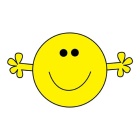 torek, 14. 4. 2020Danes si poišči DZ 2. del. V njem si oglej prvo enoto in odgovori na vprašanja od 1 do 6. Posnetka o bankomatu si ne boš  ogledal, poglej pa si sliko  na strani  8. Prepričana sem, da si si bankomat že ogledal, ga mogoče tudi uporabil, če pa ga ne poznaš dobro, se  pa enkrat sprehodi do prvega v vaši bližini in si ga oglej. Reši naloge do naloge 18, ki govori o likalniku.četrtek, 16. 4. 2020 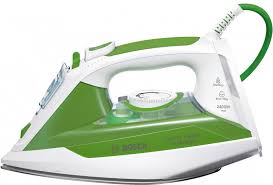 Preberi besedilo o likalniku in reši naloge do poglavja Vaja dela mojstra.petek, 17. 4. 2020Reši naloge  Vaja dela mojstra na straneh 13, 14 in 15.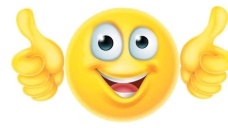 